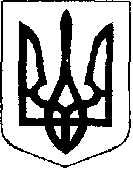 У К Р А Ї Н АЖовківська міська радаЛьвівського району Львівської області36-та чергова сесія VIІІ-го демократичного скликання	         РІШЕННЯвід  31.03.2023  року    № 109                                                                     м. ЖовкваПро надання дозволу Службі автомобільних доріг у Львівській області на розробку  детального плану території в частині дорожньо-транспортного господарства що охоплює автомобільну дорогу загального користування державного значення М-09 Тернопіль – Львів - Рава-Руська (на Люблін) на території Жовківської територіальної громади Львівського району Львівської області           Розглянувши заяву заступника начальника Служби автомобільних доріг у Львівській області номер 03-07/370 від 31.01.2023 р., та долучені документи,  керуючись  ст. 12, 39 Земельного Кодексу України, ст. 19, 24 Закону України «Про регулювання містобудівної діяльності», ст. 26 Закону України «Про місцеве самоврядування в Україні», враховуючи висновок постійної комісії з питань земельних відносин, земельного кадастру, планування території, будівництва, архітектури, охорони пам’яток, історичного середовища, природокористування та охорони довкілля Жовківська міська радаВ И Р І Ш И Л А:1.  Надати дозвіл службі автомобільних доріг у Львівській області на розробку  детального плану території в частині дорожнього-транспортного господарства, враховуючи проект «Капітальний ремонт автомобільної дороги загального користування державного значення М-09 Тернопіль – Львів - Рава-Руська (на Люблін) на ділянці км 129+807 Я – км 149+500, Львівська область», що охоплює автомобільну дорогу загального користування державного значення М-09 Тернопіль-Львів- Рава-Руська (на Люблін) Львівського району Львівської області.2.  Виконкому міської ради виступити замовником  детального плану території що охоплює автомобільну дорогу загального користування державного значення М-09 Тернопіль-Львів- Рава-Руська (на Люблін) Львівського району Львівської області.3.  Фінансування робіт здійснити за кошти заявника.4. Контроль за виконанням рішення покласти на постійну комісію з питань земельних відносин, земельного кадастру, планування території, будівництва, архітектури, охорони пам’яток, історичного середовища, природокористування та охорони довкілля (Креховець З.М.).Міський голова						Олег ВОЛЬСЬКИЙ 